Российская ФедерацияИркутская областьНижнеилимский муниципальный районДУМАКОРШУНОВСКОГО СЕЛЬСКОГО ПОСЕЛЕНИЯ___________________________________________________РЕШЕНИЕОт  01.03.2024 г. № 51«Об опубликовании проекта решения Думы Коршуновского сельского поселения «О внесении изменений в Устав Коршуновскогомуниципального образования»  В соответствии с Уставом Коршуновского муниципального образования, Дума Коршуновского сельского поселения, Нижнеилимского районаРЕШИЛА:1. Опубликовать проект решения Думы Коршуновского сельского поселения «О внесении изменений и дополнений в Устав Коршуновского муниципального образования» в «Вестнике Коршуновского сельского поселения» и на официальном сайте администрации Коршуновского сельского поселения.2. Контроль над исполнением настоящего решения Думы возложить на  председателя Думы Коршуновского сельского поселения Нижнеилимского района.Глава Коршуновскогосельского поселения                                                                 В.М. КороткихПриложение №1 к решению Думы Коршуновского сельского поселения от 01.03.2024 г. № 51ПРОЕКТРоссийская ФедерацияИркутская областьНижнеилимский муниципальный районДУМАКОРШУНОВСКОГО СЕЛЬСКОГО ПОСЕЛЕНИЯРЕШЕНИЕОт                    2024 г. № «О внесении изменений и дополнений   в Устав Коршуновскогомуниципального образования»        В целях приведения Устава Коршуновского муниципального образования в соответствии с  действующим законодательством,  в соответствии со ст. 7, 35, 44 Федерального закона от 06.10.2003 г. № 131-ФЗ «Об общих принципах организации местного самоуправления в Российской Федерации», частью 1 статьи 32  Устава Коршуновского муниципального образования,  Дума Коршуновского сельского поселения Нижнеилимского районаРЕШИЛА:1.Внести  в Устав Коршуновского муниципального образования следующие изменения и дополнения:1.1 Статья 6. Вопросы местного значения поселения 1.1.1.  часть 2 дополнить пунктом 17 следующего содержания: «14)  осуществление выявления объектов накопленного вреда окружающей среде  и организация ликвидации  такого вреда применительно к территориям, расположенным в границах земельных участков, находящихся в собственности поселения»; 1.1.2  в часть 1 пункт 12 внести изменения и изложить в следующей редакции «организация и осуществление мероприятий по работе с детьми и молодежью, участие в реализации молодежной политике, разработка и реализация мер по обеспечению и защите прав и законных интересов молодежи, разработка и реализация муниципальных программ по основным направлениям реализации молодежной политики, организация и осуществление мониторинга реализации молодежной политике в поселении»;1.2  Статья 8. Полномочия органов местного самоуправления поселения по решению вопросов  местного значения1.2.1  в пункт 7 внести изменения и изложить в следующей редакции «учреждение печатного средства массовой информации и (или) сетевого издания для обнародования муниципальных правовых актов, доведения до сведения жителей муниципального образования официальной информации»; 1.2.2.  в пункте 8 слова «федеральными законами» заменить словами «настоящим Федеральным законом»; 1.3  Статья 23.  Глава поселения  1.3.1. дополнить пунктом 10 следующего содержания; "10. Глава муниципального образования освобождается от ответственности за несоблюдение ограничений и запретов, требований о предотвращении или об урегулировании конфликта интересов и неисполнение обязанностей, установленных настоящим Федеральным законом"; 1.4  Статья 37.  Депутат  Думы поселения 1.4.1. дополнить пунктом 8 следующего содержания;"8. Депутат, член выборного органа местного самоуправления, выборное должностное лицо местного самоуправления, иное лицо, замещающее муниципальную должность, освобождаются от ответственности за несоблюдение ограничений и запретов, требований о предотвращении или об урегулировании конфликта интересов и неисполнение обязанностей, установленных настоящим Федеральным законом".1.5  Статья 62.  Правовые акты главы поселения1.5.1  наименование статьи изменить  на  «Вступление в силу и обнародование муниципальных правовых актов» и изложить в новой редакции;1. Муниципальные правовые акты вступают в силу в порядке, установленном уставом муниципального образования, за исключением нормативных правовых актов представительных органов местного самоуправления о налогах и сборах, которые вступают в силу в соответствии с Налоговым кодексом Российской Федерации.2. Муниципальные нормативные правовые акты, затрагивающие права, свободы и обязанности человека и гражданина, муниципальные нормативные правовые акты, устанавливающие правовой статус организаций, учредителем которых выступает муниципальное образование, а также соглашения, заключаемые между органами местного самоуправления, вступают в силу после их официального обнародования.3. Порядок обнародования муниципальных правовых актов, в том числе соглашений, заключаемых между органами местного самоуправления, устанавливается уставом муниципального образования и должен обеспечивать возможность ознакомления с ними граждан, за исключением муниципальных правовых актов или их отдельных положений, содержащих сведения, распространение которых ограничено федеральным законом.4. Под обнародованием муниципального правового акта, в том числе соглашения, заключенного между органами местного самоуправления, понимается:1) официальное опубликование муниципального правового акта;2) размещение муниципального правового акта в местах, доступных для неограниченного круга лиц (в помещениях государственных органов, органов местного самоуправления, государственных и муниципальных библиотек, других доступных для посещения местах);3) размещение на официальном сайте муниципального образования в информационно-телекоммуникационной сети "Интернет";4) иной предусмотренный уставом муниципального образования способ обеспечения возможности ознакомления граждан с муниципальным правовым актом, в том числе соглашением, заключенным между органами местного самоуправления.5. Официальным опубликованием муниципального правового акта, в том числе соглашения, заключенного между органами местного самоуправления, считается первая публикация его полного текста в периодическом печатном издании, распространяемом в соответствующем муниципальном образовании, или первое размещение его полного текста в сетевом издании.6. В случае, если официальное опубликование муниципального правового акта, в том числе соглашения, заключенного между органами местного самоуправления, осуществляется в сетевом издании, в муниципальном образовании в соответствии с Федеральным законом от 9 февраля 2009 года № 8-ФЗ "Об обеспечении доступа к информации о деятельности государственных органов и органов местного самоуправления" обеспечивается создание одного или нескольких пунктов подключения к информационно-телекоммуникационной сети "Интернет" в местах, доступных для их использования неограниченным кругом лиц (в помещениях государственных органов, органов местного самоуправления, государственных и муниципальных библиотек, других доступных для посещения местах) без использования ими дополнительных технических средств.7. Наименование периодического печатного издания и (или) наименование сетевого издания с указанием доменного имени соответствующего сайта в информационно-телекоммуникационной сети "Интернет" и сведений о его регистрации в качестве средства массовой информации, в которых осуществляется официальное опубликование муниципальных правовых актов, в том числе соглашений, заключенных между органами местного самоуправления, указываются в уставе муниципального образования.8. Перечень периодических печатных изданий, сетевых изданий с указанием доменных имен соответствующих сайтов в информационно-телекоммуникационной сети "Интернет" и сведений об их регистрации в качестве средств массовой информации, в которых осуществляется обнародование (за исключением официального опубликования) муниципальных правовых актов, в том числе соглашений, заключенных между органами местного самоуправления, доводится до всеобщего сведения путем опубликования правового акта главы муниципального образования."2. В порядке, установленном Федеральным законом от 21.07.2005 N2 97-ФЗ «О государственной регистрации Уставов  муниципальных образований», предоставить муниципальный правовой акт о внесении изменении в Устав Коршуновского муниципального образования на государственную регистрацию в Управление Министерства юстиции Российской Федерации по Иркутской области в течение 15 дней.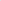 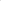 3. Главе Коршуновского муниципального образования опубликовать муниципальный правовой акт муниципального образования после государственной регистрации в течение 7 дней и направить в Управление Министерства юстиции Российской Федерации по Иркутской области сведения об источнике и о дате официального опубликования (обнародования) муниципального правового акта Коршуновского муниципального образования для включения указанных сведений в государственный реестр уставов муниципальных образований Иркутской области в 10-дневный срок.4. Настоящее решение вступает в силу после государственной регистрации и опубликования в «Вестнике Коршуновского сельского поселения» и размещения на официальном сайте администрации муниципального образования Коршуновского сельского поселения: http://korsh-adm.ru/Глава Коршуновскогосельского поселения                                                                    В.М. Коротких